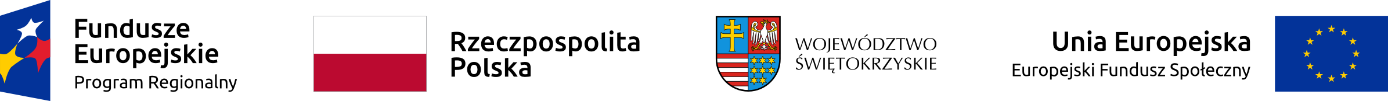 KC-II.432.96.2021Informacja pokontrolna nr RPSW.08.05.04-26-0011/20-001Jednostka kontrolująca przekazuje dwa egzemplarze Informacji Pokontrolnej. Jeden egzemplarz pozostaje w siedzibie Podmiotu kontrolowanego, a drugi jest odsyłany do Jednostki kontrolującej. Wszelkie dokumenty zgromadzone w trakcie kontroli pozostają w aktach kontroli 
w siedzibie Jednostki kontrolującej i na wniosek Podmiotu kontrolowanego są udostępniane 
do wglądu w uzgodnionym wcześniej terminie w godzinach pracy Urzędu.Pouczenie:Kierownikowi Podmiotu kontrolowanego przysługuje prawo do złożenia umotywowanych zastrzeżeń do ustaleń zawartych w Informacji pokontrolnej oraz przesłanie ich w formie pisemnej wraz z jednym egzemplarzem niepodpisanej Informacji pokontrolnej w terminie 14 dni kalendarzowych od dnia jej otrzymania. W przypadku przekroczenia przez Podmiot kontrolowany terminu na zgłoszenie zastrzeżeń do Informacji pokontrolnej, Jednostka kontrolująca odmawia ich rozpatrzenia. W przypadku braku zastrzeżeń do Informacji pokontrolnej Kierownik Podmiotu kontrolowanego lub osoba przez niego upoważniona podpisuje dwa egzemplarze Informacji pokontrolnej i w terminie 14 dni od daty ich doręczenia przesyła jeden egzemplarz Jednostce kontrolującej. Odmowa podpisania Informacji pokontrolnej przy równoczesnym braku wniesienia zastrzeżeń do ustaleń kontroli nie zwalnia Podmiotu kontrolowanego z realizacji zaleceń pokontrolnych /rekomendacji.Kontrolujący:Grzegorz Świercz -   Kierownik Zespołu kontrolującego……………………………………Edyta Brzezińska   -   Członek Zespołu kontrolującego………………………………………                                                              Kontrolowany/a: …………………….……….……………………                                                                                                                                                               1.Podstawa prawna kontroliKontrakt Terytorialny dla Województwa Świętokrzyskiego zatwierdzony Uchwałą nr 222 Rady Ministrów z dnia 4 listopada 2014 r. w sprawie zatwierdzenia Kontraktu Terytorialnego dla Województwa Świętokrzyskiego (M.P. poz. 1061). Uchwała Zarządu Województwa nr 3171/14 z 12 listopada 2014 r. zatwierdzająca wynegocjowany Kontrakt Terytorialny. Uchwała Zarządu Województwa nr 621/15 z 19 sierpnia 2015 r. zatwierdzająca Aneks Nr 1 do Kontraktu Terytorialnego dla Województwa Świętokrzyskiego oraz zakres i warunki dofinansowania RPOWŚ na lata 2014-2020.Regionalny Program Operacyjny Województwa Świętokrzyskiego na lata 2014-2020.art. 23 ust. 1 Ustawy z dnia 11 lipca 2014 r. o zasadach realizacji programów 
w zakresie polityki spójności finansowanych w perspektywie finansowej 2014-2020 (tekst jednolity Dz. U. z 2020 r. poz. 818).§ 21 umowy nr RPSW.08.05.04-26-0011/20-00 o dofinansowanie projektu 
pn. „Profesjonalne kadry” w ramach Regionalnego Programu Operacyjnego Województwa Świętokrzyskiego na lata 2014-2020 współfinansowanego 
ze środków Europejskiego Funduszu Społecznego, zawartej w dniu 28.09.2020 r. pomiędzy Województwem Świętokrzyskim z siedzibą w Kielcach reprezentowanym przez Zarząd Województwa, pełniącym funkcję Instytucji Zarządzającej RPOWŚ na lata 2014-2020, a Gminą Kielce.Upoważnienie nr 108/2021 do przeprowadzenia kontroli z dnia 09.09.2021 r. wydane z up. Zarządu Województwa Świętokrzyskiego przez Z-cę Dyrektora Departamentu Kontroli i Certyfikacji RPO.2.Nazwa jednostki kontrolującejUrząd Marszałkowski Województwa Świętokrzyskiego Departament Kontroli i Certyfikacji RPOul. Wincentego Witosa 8625-561 Kielce3.Osoby uczestniczące 
w kontroli ze strony jednostki kontrolującej.Grzegorz Świercz     –  Kierownik Zespołu kontrolującegoEdyta Brzezińska     –  Członek Zespołu kontrolującego4.Termin kontroli27-29.09.2021 r. – w Biurze projektu5.Rodzaj kontroli (systemowa, projektu, planowa, doraźna)Kontrola planowa na miejscu obejmująca kontrolę w trakcie realizacji projektu konkursowego w Biurze projektu. 6.Nazwa jednostki kontrolowanejGmina Kielce (Beneficjent)Zespół Szkół nr 2 w Kielcach (Realizator)7.Adres jednostki kontrolowanej 
Biuro projektu jednostki kontrolowanej:Zespół Szkół nr 2 w Kielcach ul. Jagiellońska 90 25-734 Kielce8.  Nazwa i numer kontrolowanego projektu, Działanie/Poddziałanie, numer umowy, wartość projektu oraz wartość wydatków zatwierdzonych 
do dnia kontroliTytuł projektu: „Profesjonalne kadry” Nr projektu: RPSW.08.05.04-26-0011/20Oś priorytetowa: 8 Rozwój edukacji i aktywne społeczeństwoDziałanie: 8.5 Rozwój i wysoka jakość szkolnictwa zawodowego i kształceniaustawicznego Poddziałanie: 8.5.4 Kształcenie ustawiczne - ZIT (projekty konkursowe)Nr Umowy: RPSW.08.05.04-26-0011/20-00 z dnia 28.09.2020 r.Nr wniosku o płatność podlegającego kontroli: RPSW.08.05.04-26-0011/20-005 
za okres od 01.04.2021 r. do 30.06.2021 r.Całkowita wartość projektu wynosi: 1 274 166,00 PLNWartość wydatków zatwierdzonych do dnia kontroli: 454 330,28 PLN 9.Zakres kontroliTematyką kontroli na miejscu objęte zostały obszary dotyczące:Prawidłowości realizacji polityk horyzontalnych, w tym równości szans, niedyskryminacji i równości szans płci.Prawidłowości rozliczeń finansowych.Kwalifikowalności wydatków dotyczących personelu projektu. Sposobu rekrutacji oraz kwalifikowalności uczestników projektu.Sposobu przetwarzania danych osobowych uczestników projektu zgodnie z ustawą z dnia 10 maja 2018 r. o ochronie danych osobowych.Zgodności danych przekazywanych we wnioskach o płatność w części dotyczącej postępu rzeczowego oraz postępu finansowego z dokumentacją dotyczącą realizacji projektu dostępną w siedzibie Beneficjenta.Poprawności udzielania zamówień publicznych.Poprawności stosowania zasady konkurencyjności.Poprawności udokumentowania wydatków o wartości od 20 tys. PLN netto 
do 50 tys. PLN netto zgodnie z Wytycznymi w zakresie kwalifikowalności wydatków w ramach Europejskiego Funduszu Rozwoju Regionalnego, Europejskiego Funduszu Społecznego oraz Funduszu Spójności 
na lata 2014-2020.Prawidłowości realizacji działań informacyjno-promocyjnych.Zapewnienia właściwej ścieżki audytu.Sposobu prowadzenia i archiwizacji dokumentacji projektu.Prawidłowości realizowanych form wsparcia.10Informacje na temat sposobu wyboru dokumentów do kontroli oraz doboru próby skontrolowanych dokumentów.W trakcie kontroli sprawdzono:5,48% dokumentacji merytorycznej dotyczącej uczestników projektu, 
tj. 4 osób z 73, 50% zamówień przeprowadzonych w trybie wynikającym z Ustawy
 Pzp, tj. 1 postępowanie z 2,gdzie zastosowano metodę doboru prostego losowego,100% zamówień o wartości powyżej 50 tys. PLN, przeprowadzonych zgodnie z zasadą konkurencyjności, tj. 1 postępowanie,6,67% merytorycznej dokumentacji finansowej, wynikającej 
z zatwierdzonego wniosku o płatność Nr RPSW.08.05.04-26-0011/20-005
za okres od 01.04.2021 r. do 30.06.2021 r., tj. 2 dokument z 30,z zastosowaniem doboru próby z prawdopodobieństwem proporcjonalnym 
do wielkości elementów (dobór próby na podstawie jednostki monetarnej – Monetary Unit Sampling MUS).11Ustalenia kontroli – krótki opis zastanego stanu faktycznego.Tematyką kontroli objęte zostały obszary dotyczące:Prawidłowości realizacji polityk horyzontalnych, w tym równości szans, niedyskryminacji i równości szans płci.Działania z zakresu równości szans realizowane były zgodnie z Wytycznymi 
w zakresie realizacji zasady równości szans i niedyskryminacji, w tym dostępności dla osób z niepełnosprawnościami i zasady równości szans kobiet 
i mężczyzn w ramach funduszy unijnych na lata 2014-2020 z dnia 05.04.2018 r. Zweryfikowana dokumentacja dotycząca uczestników projektu potwierdziła,
że rekrutacja do projektu przeprowadzona była zgodnie z założeniem zachowania zasad równego dostępu i równego traktowania wszystkich osób zainteresowanych udziałem w projekcie, przy uwzględnieniu zakazu dyskryminacji. Wnioskodawca realizował wszystkie założenia z zakresu równości szans kobiet i mężczyzn zgodnie z treścią wniosku o dofinansowanie oraz wniosków o płatność.Prawidłowości rozliczeń finansowych.Realizator w ramach kontrolowanego projektu rozliczał koszty bezpośrednie zgodnie z Wytycznymi w zakresie kwalifikowalności wydatków w ramach Europejskiego Funduszu Rozwoju Regionalnego, Europejskiego Funduszu Społecznego oraz Funduszu Spójności na lata 2014-2020 z dnia 22.08.2019 r. oraz posiadał oryginalne dowody księgowe wykazane w kontrolowanych wnioskach 
o płatność, które zostały zapłacone i zaewidencjonowane w wyodrębnionej ewidencji wydatków prowadzonej w systemie finansowo-księgowym. Zweryfikowane dokumenty finansowe, tj.:Faktura nr 35/6/2021 z dnia 29.06.2021 r., na kwotę 9 120,00 PLN brutto (wydatek kwalifikowalny w kwocie 9 120,00 PLN),Lista wypłat stypendium stażowego nr 1/2021 z dnia 24.06.2021 r., 
na kwotę 32 400,00 PLN brutto (wydatek kwalifikowalny w kwocie 
32 400,00 PLN),potwierdziły poniesienie wydatków kwalifikowalnych w ramach przedłożonych 
i zatwierdzonych wniosków o płatność. Przedmiotowe dokumenty zostały poprawnie opisane. Koszty ponoszono z konta bankowego Realizatora zgodnego z umową o dofinansowanie. Wydatki rozliczane we wnioskach o płatność zostały dokonane w sposób przejrzysty, racjonalny i efektywny oraz spełniały zasady kwalifikowalności. W ramach kosztów bezpośrednich nie były finansowane wydatki ujęte w katalogu kosztów pośrednich. Wkład własny wniesiony był przez Realizatora zgodnie z działaniami w ramach projektu. Do pierwszego dnia kontroli tj. 27.09.2021 r. w projekcie nie poniesiono wydatków na zakup środków trwałych. W obszarze zweryfikowanych dokumentów finansowo-księgowych Zespół kontrolujący nie stwierdził wydatków niekwalifikowalnych oraz przypadku podwójnego finansowania, jak również finansowania działalności własnej Realizatora. Kwalifikowalności wydatków dotyczących personelu projektu.Realizator nie zatrudniał personelu projektu w ramach kosztów bezpośrednich. Osoby dysponujące środkami dofinansowania nie były prawomocnie skazane 
za przestępstwa przeciwko mieniu, przeciwko obrotowi gospodarczemu, przeciwko działalności instytucji państwowych oraz samorządu terytorialnego, przeciwko wiarygodności dokumentów lub za przestępstwa skarbowe. Sposobu rekrutacji oraz kwalifikowalność uczestników projektu.Realizator na stronie internetowej szkoły Profesjonalne Kadry (zs2-kielce.pl)zamieścił Regulamin projektu „Profesjonalne kadry”. Z przedstawionej przez Realizatora listy 73 uczestników projektu do kontroli wylosowano 4 osoby. 
W trakcie kontroli stwierdzono, że uczestnicy złożyli stosowne dokumenty potwierdzające spełnienie kryteriów kwalifikowalności udziału w projekcie oraz że ich status był zgodny z założeniami wniosku o dofinansowanie. Na podstawie zweryfikowanej dokumentacji osób objętych kontrolą stwierdzono,
że kwalifikowalność uczestników została potwierdzona przed przystąpieniem ich do pierwszej formy wsparcia. Nabór uczestników do projektu przeprowadzony został zgodnie z kryteriami wyszczególnionymi we wniosku o dofinansowanie. Zasady rekrutacji do projektu były przejrzyste i zapewniające równy dostęp
do otrzymania wsparcia. Na potwierdzenie uczestnictwa w projekcie
w odniesieniu do wylosowanych osób Realizator przedłożył Zespołowi kontrolującemu m.in. listy obecności na zajęciach, umowy uczestnictwa w stażu, certyfikaty.W zakresie objętym kontrolą dane uczestników projektu były prawidłowe, kompletne oraz zbierane zgodnie z Wytycznymi w zakresie monitorowania postępu rzeczowego realizacji programów operacyjnych oraz Wytycznymi
w zakresie gromadzenia i przekazywania danych w postaci elektronicznej na lata 2014-2020 z dnia 19.12.2017 r. Realizator poprawnie rejestrował dane dotyczące uczestników projektu w systemie SL2014. Sposobu przetwarzania danych osobowych uczestników projektu zgodnie z ustawą o ochronie danych osobowych z dnia 10 maja 
2018 r.Realizator przetwarzał dane osobowe wyłącznie w celu aplikowania o środki unijne oraz realizacji projektu, w szczególności potwierdzania kwalifikowalności wydatków, udzielania wsparcia uczestnikom projektu, ewaluacji, monitoringu, kontroli, audytu, sprawozdawczości oraz działań informacyjno-promocyjnych,
w ramach RPOWŚ 2014-2020 w zakresie wskazanym w umowie
o dofinansowanie projektu pn. „Profesjonalne kadry”. Realizator przetwarzał dane osobowe uczestników projektu zgodnie z założeniami projektu oraz ustawą z dnia 10 maja 2018 r. o ochronie danych osobowych oraz stosowanymi w jednostkach dokumentami, tj. Polityką Ochrony Danych Osobowych. Osoby, które miały dostęp do danych osobowych posiadały imienne upoważnienia do ich przetwarzania, co miało odzwierciedlenie w rejestrze upoważnień
do przetwarzania danych osobowych. Realizator do pierwszego dnia kontroli nie powierzał przetwarzania danych osobowych podmiotom zewnętrznym.Zgodności danych przekazywanych we wnioskach o płatność 
w części dotyczącej postępu rzeczowego oraz postępu finansowego 
z dokumentacją dotyczącą realizacji projektu dostępną w siedzibie Beneficjenta.Dane przekazane w kontrolowanym wniosku o płatność nr RPSW. 08.05.04-26-0011/20-005 za okres od 01.04.2021 r. do 30.06.2021 r. części dotyczącej postępu rzeczowego i finansowego, były zgodne z dokumentacją merytoryczną dotyczącą realizacji projektu w ramach RPOWŚ 2014-2020, dostępną w biurze projektu Realizatora za wyjątkiem kwoty kosztów podlegających limitom w zakresie środków trwałych. Weryfikacja zgromadzonej dokumentacji dotyczącej poszczególnych form wsparcia poświadczyła prawidłową realizację założeń merytorycznych projektu. Poprawności udzielania zamówień publicznych.Wnioskodawca do dnia kontroli zrealizował 2 zamówienia publiczne 
z zastosowaniem ustawy Prawo zamówień publicznych. Weryfikacji poddano zamówienie, którego przedmiotem był „Zakup i dostawa sprzętu komputerowego, sprzętu fotograficznego oraz oprogramowania dla szkoły na rzecz realizacji projektu pod nazwą: „Profesjonalne kadry”.Postępowanie zostało przeprowadzone w trybie przetargu nieograniczonego
z podziałem na 3 części :część I  - Sprzęt komputerowy,część II - Sprzęt fotograficzny,część III – Oprogramowanie. z możliwością złożenia oferty na każdą z części. Wszczęcie postępowania nastąpiło w dniu 31.12.2020 r. poprzez opublikowane ogłoszenia w Biuletynie zamówień publicznych pod numerem 777148-N-2020, oraz na stronie internetowej Zamówienia Publiczne (zs2-kielce.pl). Ogłoszenie zamieszczono
 w dniu 31.12.2020 r. natomiast termin składania ofert wyznaczono na dzień 11.01.2021 r., na godzinę: 10:00. W dniu 08.01.2021 r. zamieszczono ogłoszenie o zmianie ogłoszenia, w związku z powyższym wydłużono termin składania ofert 
do 14.01.2021 r. do godz. 10:00. Na tak upublicznione ogłoszenie wpłynęły 4 ważne oferty.Efektem rozstrzygnięcia postępowania było podpisanie w dniu 11.02.2021 r.  umowy nr 1/RPOWŚ/2021 pomiędzy Gminą Kielce/Zespołem Szkół 
nr 2 w Kielcach, ul. Jagiellońska 90, 25-734 Kielce (Zamawiającym), a Panem Pawłem Owczarzakiem właścicielem firmy EUPOL ul. Palinkiewicza 3,
63-000 Środa Wielkopolska (Wykonawcą).Zamówiony towar został dostarczony zgodnie z zawartą umową, czego potwierdzeniem był protokół odbioru z dnia 26.02.2021 i faktura 
nr 57/03/2021/EML z dnia 17.03.2021 r.   Nie zostały wykryte nieprawidłowości skutkujące nałożeniem korekty finansowej lub uznaniem całego wydatku za niekwalifikowalny.Poprawności stosowania zasady konkurencyjności.Zgodnie z zatwierdzonym budżetem projektu do pierwszego dnia kontroli
w ramach projektu, przeprowadzono 1 zamówienie z zastosowaniem Zasady konkurencyjności. Kontroli poddano postępowanie, którego przedmiotem były „Roboty budowlane polegające na remoncie i dostosowaniu pomieszczeń
po dotychczasowej stolarni i zaadaptowaniu na potrzeby pracowni rejestracji, obróbki i publikacji obrazu w zawodzie technik fotografii i multimediów w Zespole Szkół nr 2 w Kielcach”. Zamawiający w dniu 28.11.2020 r. zamieścił zapytanie ofertowe dotyczące w/w przedmiotu zamówienia na stronie internetowej wskazanej w komunikacie Ministra Infrastruktury i Rozwoju, (https://bazakonkurencyjnosci.funduszeeuropejskie.gov.pl, nr ogłoszenia–2020-10044-19284.W dokumentacji z przeprowadzonego postępowania znajdowały się wydruki
z wyżej wymienionej strony internetowej. Termin składania ofert został wyznaczony do dnia 14.12.2020 r. i był zgodny z Wytycznymi w zakresie kwalifikowalności wydatków w ramach Europejskiego Funduszu Rozwoju Regionalnego, Europejskiego Funduszu Społecznego oraz Funduszu Spójności
na lata 2014-2020 z dnia 22 sierpnia 2019 r. W ramach postępowania wpłynęło 
5 ofert. Zamawiający dokonał oceny według przyjętych kryteriów oraz wybrał wykonawców zamówienia nie powiązanych z nim osobowo lub kapitałowo.
Informację o wyniku postępowania Zamawiający zamieścił na dedykowanej stronie „Baza Konkurencyjności”. Efektem rozstrzygniętego postępowania było podpisanie w dniu 30.12.2020 r. umowy na wykonanie robót budowlanych polegających na dostosowaniu pomieszczeń po dotychczasowej stolarni
i zaadaptowaniu na potrzeby pracowni rejestracji, obróbki i publikacji obrazu
w zawodzie technik fotografii i multimediów w ramach projektu
pn. "Profesjonalne kadry” -  pomiędzy Gminą Kielce, ul. Rynek 1, 25-303 Kielce, zwanym dalej „Zamawiającym” reprezentowanym przez  Dyrektora ZS nr 2
w Kielcach, a Firmą Kamil Nogacki Gładzie Świętokrzyskie, Stara Zagość 46,
28-400 Pińczów zwanego dalej „Wykonawcą”.Na potwierdzenie realizacji zamówienia Beneficjent okazał:Protokół odbioru robót częściowy z dnia 29.01.2021 r., wraz z Fakturą VAT 01/01/2021 z dnia 29.01.2021 na kwotę 10 105,73 PLN,Protokół odbioru robót spisany w dniu 09.04.2021 r. wraz z Fakturą VAT 04/04/2021 z dnia 09.04.2021 r. na kwotę 83 603,12 PLN.Postępowanie zostało udokumentowane zgodnie z Wytycznymi w zakresie kwalifikowalności wydatków w ramach Europejskiego Funduszu Rozwoju Regionalnego, Europejskiego Funduszu Społecznego oraz Funduszu Spójności 
na lata 2014-2020 z dnia 22.08.2019 r. oraz przeprowadzone w sposób zapewniający zachowanie uczciwej konkurencji i równe traktowanie wykonawców. Nie zostały wykryte nieprawidłowości skutkujące nałożeniem korekty finansowej lub uznaniem całego wydatku za niekwalifikowalny.Poprawności udokumentowania wydatków o wartości od 20 tys. PLN netto do 50 tys. PLN netto.Do pierwszego dnia kontroli tj. 27.09.2021 r. nie przeprowadzono postępowań 
w trybie rozeznania rynku.Poprawności realizacji działań informacyjno- promocyjnych.Realizator podjął działania związane z promowaniem EFS w ramach RPOWŚ
na lata 2014-2020. Zrealizowane działania były udokumentowane i adekwatne
do zakresu merytorycznego i zasięgu oddziaływania projektu. Zespół kontrolujący stwierdził, iż Realizator nie ponosił wydatków na działania informacyjno-promocyjne w ramach kosztów bezpośrednich. Materiały informacyjno - promocyjne oraz strona internetowa projektu zostały oznakowane wymaganymi logotypami. Prowadzone działania były zgodne 
z Podręcznikiem wnioskodawcy i beneficjenta programów polityki spójności 2014-2020 w zakresie informacji i promocji, Księgą identyfikacji wizualnej znaku marki Fundusze Europejskie i znaków programów polityki spójności na lata 2014-2020 oraz Wytycznymi w zakresie informacji i promocji programów operacyjnych polityki spójności na lata 2014-2020 z dnia 03.11.2016 r.Zapewnienia właściwej ścieżki audytu.Zespół kontrolujący stwierdził, że Realizator udokumentował poszczególne obszary realizowanego projektu w sposób pozwalający na prześledzenie ścieżki audytu i jej ocenę.Sposobu prowadzenia i archiwizacji dokumentacji projektu.Dokumentacja związana z realizacją projektu gromadzona była w segregatorach, prowadzonych oddzielnie dla rodzaju spraw oraz przechowywana w sposób zapewniający dostępność, poufność i bezpieczeństwo. Segregatory oznaczone zostały odpowiednimi logotypami oraz numerem i nazwą projektu. Wytworzona w trakcie realizacji projektu pn. „Profesjonalne kadry” dokumentacja finansowo-księgowa i merytoryczna projektu przechowywana była w Biurze projektu
tj. w Zespole Szkół nr 2 w Kielcach, ul. Jagiellońska 90, 25-734 Kielce. Zapewniono ścieżkę audytu, umożliwiającą odtworzenie procesów związanych
z wdrażaniem RPOWŚ na lata 2014-2020.Prawidłowości realizowanych form wsparcia.Realizator projektu pismem z dnia 27.09.2021 r. wyjaśnił, iż zakończono wsparcie dla uczestników zrekrutowanych w okresie 15-30 września 2020 r. i obecnie trwa rekrutacja kolejnej grupy dla której zajęcia rozpoczną się pod koniec października 2021 r.12Stwierdzone nieprawidłowości/błędyW zakresie objętym kontrolą, Zespół kontrolujący nie stwierdził nieprawidłowości i uchybień w zweryfikowanych obszarach 13Zalecenia pokontrolneBrak zaleceń pokontrolnych14Data sporządzenia Informacji pokontrolnej12.10.2021 r.